 - линия отрезаИзвещениеКассир                                                                                                           Форма № ПД-4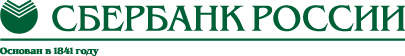 РОО «ОБЩЕСТВО ТЕОРИИ МУЗЫКИ»                                                                                                           Форма № ПД-4РОО «ОБЩЕСТВО ТЕОРИИ МУЗЫКИ»                                                                                                           Форма № ПД-4РОО «ОБЩЕСТВО ТЕОРИИ МУЗЫКИ»                                                                                                           Форма № ПД-4РОО «ОБЩЕСТВО ТЕОРИИ МУЗЫКИ»                                                                                                           Форма № ПД-4РОО «ОБЩЕСТВО ТЕОРИИ МУЗЫКИ»                                                                                                           Форма № ПД-4РОО «ОБЩЕСТВО ТЕОРИИ МУЗЫКИ»                                                                                                           Форма № ПД-4РОО «ОБЩЕСТВО ТЕОРИИ МУЗЫКИ»                                                                                                           Форма № ПД-4РОО «ОБЩЕСТВО ТЕОРИИ МУЗЫКИ»                                                                                                           Форма № ПД-4РОО «ОБЩЕСТВО ТЕОРИИ МУЗЫКИ»                                                                                                           Форма № ПД-4РОО «ОБЩЕСТВО ТЕОРИИ МУЗЫКИ»ИзвещениеКассир(наименование получателя платежа)(наименование получателя платежа)(наименование получателя платежа)(наименование получателя платежа)(наименование получателя платежа)(наименование получателя платежа)(наименование получателя платежа)(наименование получателя платежа)(наименование получателя платежа)(наименование получателя платежа)ИзвещениеКассир77082402287708240228407038102381700023954070381023817000239540703810238170002395407038102381700023954070381023817000239540703810238170002395ИзвещениеКассир            (ИНН получателя платежа)                                               ( номер счета получателя платежа)            (ИНН получателя платежа)                                               ( номер счета получателя платежа)            (ИНН получателя платежа)                                               ( номер счета получателя платежа)            (ИНН получателя платежа)                                               ( номер счета получателя платежа)            (ИНН получателя платежа)                                               ( номер счета получателя платежа)            (ИНН получателя платежа)                                               ( номер счета получателя платежа)            (ИНН получателя платежа)                                               ( номер счета получателя платежа)            (ИНН получателя платежа)                                               ( номер счета получателя платежа)            (ИНН получателя платежа)                                               ( номер счета получателя платежа)            (ИНН получателя платежа)                                               ( номер счета получателя платежа)ИзвещениеКассирПАО СБЕРБАНКПАО СБЕРБАНКПАО СБЕРБАНКПАО СБЕРБАНКПАО СБЕРБАНКПАО СБЕРБАНКБИКБИК044525225ИзвещениеКассир                     (наименование банка получателя платежа)                     (наименование банка получателя платежа)                     (наименование банка получателя платежа)                     (наименование банка получателя платежа)                     (наименование банка получателя платежа)                     (наименование банка получателя платежа)                     (наименование банка получателя платежа)                     (наименование банка получателя платежа)                     (наименование банка получателя платежа)                     (наименование банка получателя платежа)ИзвещениеКассирНомер кор./сч. банка получателя платежаНомер кор./сч. банка получателя платежаНомер кор./сч. банка получателя платежаНомер кор./сч. банка получателя платежаНомер кор./сч. банка получателя платежа3010181040000000022530101810400000000225301018104000000002253010181040000000022530101810400000000225ИзвещениеКассирЧЛЕНСКИЙ ВЗНОС 2019ЧЛЕНСКИЙ ВЗНОС 2019ЧЛЕНСКИЙ ВЗНОС 2019ЧЛЕНСКИЙ ВЗНОС 2019ЧЛЕНСКИЙ ВЗНОС 2019ЧЛЕНСКИЙ ВЗНОС 2019ИзвещениеКассир                       (наименование платежа)                                                               (номер лицевого счета (код) плательщика)                       (наименование платежа)                                                               (номер лицевого счета (код) плательщика)                       (наименование платежа)                                                               (номер лицевого счета (код) плательщика)                       (наименование платежа)                                                               (номер лицевого счета (код) плательщика)                       (наименование платежа)                                                               (номер лицевого счета (код) плательщика)                       (наименование платежа)                                                               (номер лицевого счета (код) плательщика)                       (наименование платежа)                                                               (номер лицевого счета (код) плательщика)                       (наименование платежа)                                                               (номер лицевого счета (код) плательщика)                       (наименование платежа)                                                               (номер лицевого счета (код) плательщика)                       (наименование платежа)                                                               (номер лицевого счета (код) плательщика)ИзвещениеКассирФ.И.О. плательщика:ИзвещениеКассирАдрес плательщика:ИзвещениеКассир  Сумма платежа: __500____ руб.  _00__коп.   Сумма платы за услуги: _______ руб. _____коп  Сумма платежа: __500____ руб.  _00__коп.   Сумма платы за услуги: _______ руб. _____коп  Сумма платежа: __500____ руб.  _00__коп.   Сумма платы за услуги: _______ руб. _____коп  Сумма платежа: __500____ руб.  _00__коп.   Сумма платы за услуги: _______ руб. _____коп  Сумма платежа: __500____ руб.  _00__коп.   Сумма платы за услуги: _______ руб. _____коп  Сумма платежа: __500____ руб.  _00__коп.   Сумма платы за услуги: _______ руб. _____коп  Сумма платежа: __500____ руб.  _00__коп.   Сумма платы за услуги: _______ руб. _____коп  Сумма платежа: __500____ руб.  _00__коп.   Сумма платы за услуги: _______ руб. _____коп  Сумма платежа: __500____ руб.  _00__коп.   Сумма платы за услуги: _______ руб. _____коп  Сумма платежа: __500____ руб.  _00__коп.   Сумма платы за услуги: _______ руб. _____копИзвещениеКассир  Итого ________________ руб. ______ коп.       “______”_____________________ 2019 г.  Итого ________________ руб. ______ коп.       “______”_____________________ 2019 г.  Итого ________________ руб. ______ коп.       “______”_____________________ 2019 г.  Итого ________________ руб. ______ коп.       “______”_____________________ 2019 г.  Итого ________________ руб. ______ коп.       “______”_____________________ 2019 г.  Итого ________________ руб. ______ коп.       “______”_____________________ 2019 г.  Итого ________________ руб. ______ коп.       “______”_____________________ 2019 г.  Итого ________________ руб. ______ коп.       “______”_____________________ 2019 г.  Итого ________________ руб. ______ коп.       “______”_____________________ 2019 г.  Итого ________________ руб. ______ коп.       “______”_____________________ 2019 г.ИзвещениеКассирС условиями приема указанной в платежном документе суммы, в т.ч. с суммой взимаемой платы за услуги банка ознакомлен и согласен.                                        Подпись плательщикаС условиями приема указанной в платежном документе суммы, в т.ч. с суммой взимаемой платы за услуги банка ознакомлен и согласен.                                        Подпись плательщикаС условиями приема указанной в платежном документе суммы, в т.ч. с суммой взимаемой платы за услуги банка ознакомлен и согласен.                                        Подпись плательщикаС условиями приема указанной в платежном документе суммы, в т.ч. с суммой взимаемой платы за услуги банка ознакомлен и согласен.                                        Подпись плательщикаС условиями приема указанной в платежном документе суммы, в т.ч. с суммой взимаемой платы за услуги банка ознакомлен и согласен.                                        Подпись плательщикаС условиями приема указанной в платежном документе суммы, в т.ч. с суммой взимаемой платы за услуги банка ознакомлен и согласен.                                        Подпись плательщикаС условиями приема указанной в платежном документе суммы, в т.ч. с суммой взимаемой платы за услуги банка ознакомлен и согласен.                                        Подпись плательщикаС условиями приема указанной в платежном документе суммы, в т.ч. с суммой взимаемой платы за услуги банка ознакомлен и согласен.                                        Подпись плательщикаС условиями приема указанной в платежном документе суммы, в т.ч. с суммой взимаемой платы за услуги банка ознакомлен и согласен.                                        Подпись плательщикаС условиями приема указанной в платежном документе суммы, в т.ч. с суммой взимаемой платы за услуги банка ознакомлен и согласен.                                        Подпись плательщикаКвитанция КассирКвитанция КассирРОО «ОБЩЕСТВО ТЕОРИИ МУЗЫКИ»РОО «ОБЩЕСТВО ТЕОРИИ МУЗЫКИ»РОО «ОБЩЕСТВО ТЕОРИИ МУЗЫКИ»РОО «ОБЩЕСТВО ТЕОРИИ МУЗЫКИ»РОО «ОБЩЕСТВО ТЕОРИИ МУЗЫКИ»РОО «ОБЩЕСТВО ТЕОРИИ МУЗЫКИ»РОО «ОБЩЕСТВО ТЕОРИИ МУЗЫКИ»РОО «ОБЩЕСТВО ТЕОРИИ МУЗЫКИ»РОО «ОБЩЕСТВО ТЕОРИИ МУЗЫКИ»РОО «ОБЩЕСТВО ТЕОРИИ МУЗЫКИ»Квитанция Кассир                                                                 (наименование получателя платежа)                                                                  (наименование получателя платежа)                                                                  (наименование получателя платежа)                                                                  (наименование получателя платежа)                                                                  (наименование получателя платежа)                                                                  (наименование получателя платежа)                                                                  (наименование получателя платежа)                                                                  (наименование получателя платежа)                                                                  (наименование получателя платежа)                                                                  (наименование получателя платежа) Квитанция Кассир77082402287708240228407038102381700023954070381023817000239540703810238170002395407038102381700023954070381023817000239540703810238170002395Квитанция Кассир            (ИНН получателя платежа)                                               ( номер счета получателя платежа)            (ИНН получателя платежа)                                               ( номер счета получателя платежа)            (ИНН получателя платежа)                                               ( номер счета получателя платежа)            (ИНН получателя платежа)                                               ( номер счета получателя платежа)            (ИНН получателя платежа)                                               ( номер счета получателя платежа)            (ИНН получателя платежа)                                               ( номер счета получателя платежа)            (ИНН получателя платежа)                                               ( номер счета получателя платежа)            (ИНН получателя платежа)                                               ( номер счета получателя платежа)            (ИНН получателя платежа)                                               ( номер счета получателя платежа)            (ИНН получателя платежа)                                               ( номер счета получателя платежа)Квитанция КассирПАО СБЕРБАНКПАО СБЕРБАНКПАО СБЕРБАНКПАО СБЕРБАНКПАО СБЕРБАНКПАО СБЕРБАНКБИКБИК044525225Квитанция Кассир                     (наименование банка получателя платежа)                     (наименование банка получателя платежа)                     (наименование банка получателя платежа)                     (наименование банка получателя платежа)                     (наименование банка получателя платежа)                     (наименование банка получателя платежа)                     (наименование банка получателя платежа)                     (наименование банка получателя платежа)                     (наименование банка получателя платежа)                     (наименование банка получателя платежа)Квитанция КассирНомер кор./сч. банка получателя платежаНомер кор./сч. банка получателя платежаНомер кор./сч. банка получателя платежаНомер кор./сч. банка получателя платежаНомер кор./сч. банка получателя платежа3010181040000000022530101810400000000225301018104000000002253010181040000000022530101810400000000225Квитанция КассирЧЛЕНСКИЙ ВЗНОС 2019ЧЛЕНСКИЙ ВЗНОС 2019ЧЛЕНСКИЙ ВЗНОС 2019ЧЛЕНСКИЙ ВЗНОС 2019ЧЛЕНСКИЙ ВЗНОС 2019ЧЛЕНСКИЙ ВЗНОС 2019Квитанция Кассир                       (наименование платежа)                                                               (номер лицевого счета (код) плательщика)                       (наименование платежа)                                                               (номер лицевого счета (код) плательщика)                       (наименование платежа)                                                               (номер лицевого счета (код) плательщика)                       (наименование платежа)                                                               (номер лицевого счета (код) плательщика)                       (наименование платежа)                                                               (номер лицевого счета (код) плательщика)                       (наименование платежа)                                                               (номер лицевого счета (код) плательщика)                       (наименование платежа)                                                               (номер лицевого счета (код) плательщика)                       (наименование платежа)                                                               (номер лицевого счета (код) плательщика)                       (наименование платежа)                                                               (номер лицевого счета (код) плательщика)                       (наименование платежа)                                                               (номер лицевого счета (код) плательщика)Квитанция КассирФ.И.О. плательщика:Квитанция КассирАдрес плательщика:Квитанция КассирСумма платежа: ___500____ руб.  _00___ коп.   Сумма платы за услуги: ____ руб. ____коп.Сумма платежа: ___500____ руб.  _00___ коп.   Сумма платы за услуги: ____ руб. ____коп.Сумма платежа: ___500____ руб.  _00___ коп.   Сумма платы за услуги: ____ руб. ____коп.Сумма платежа: ___500____ руб.  _00___ коп.   Сумма платы за услуги: ____ руб. ____коп.Сумма платежа: ___500____ руб.  _00___ коп.   Сумма платы за услуги: ____ руб. ____коп.Сумма платежа: ___500____ руб.  _00___ коп.   Сумма платы за услуги: ____ руб. ____коп.Сумма платежа: ___500____ руб.  _00___ коп.   Сумма платы за услуги: ____ руб. ____коп.Сумма платежа: ___500____ руб.  _00___ коп.   Сумма платы за услуги: ____ руб. ____коп.Сумма платежа: ___500____ руб.  _00___ коп.   Сумма платы за услуги: ____ руб. ____коп.Сумма платежа: ___500____ руб.  _00___ коп.   Сумма платы за услуги: ____ руб. ____коп.Квитанция Кассир Итого ___________ руб. _____ коп.                 “________”________________________ 2019 г. Итого ___________ руб. _____ коп.                 “________”________________________ 2019 г. Итого ___________ руб. _____ коп.                 “________”________________________ 2019 г. Итого ___________ руб. _____ коп.                 “________”________________________ 2019 г. Итого ___________ руб. _____ коп.                 “________”________________________ 2019 г. Итого ___________ руб. _____ коп.                 “________”________________________ 2019 г. Итого ___________ руб. _____ коп.                 “________”________________________ 2019 г. Итого ___________ руб. _____ коп.                 “________”________________________ 2019 г. Итого ___________ руб. _____ коп.                 “________”________________________ 2019 г. Итого ___________ руб. _____ коп.                 “________”________________________ 2019 г.Квитанция КассирС условиями приема указанной в платежном документе суммы, в т.ч. с суммой взимаемой платы за услуги банка ознакомлен и согласен.                                                                                              Подпись плательщикаС условиями приема указанной в платежном документе суммы, в т.ч. с суммой взимаемой платы за услуги банка ознакомлен и согласен.                                                                                              Подпись плательщикаС условиями приема указанной в платежном документе суммы, в т.ч. с суммой взимаемой платы за услуги банка ознакомлен и согласен.                                                                                              Подпись плательщикаС условиями приема указанной в платежном документе суммы, в т.ч. с суммой взимаемой платы за услуги банка ознакомлен и согласен.                                                                                              Подпись плательщикаС условиями приема указанной в платежном документе суммы, в т.ч. с суммой взимаемой платы за услуги банка ознакомлен и согласен.                                                                                              Подпись плательщикаС условиями приема указанной в платежном документе суммы, в т.ч. с суммой взимаемой платы за услуги банка ознакомлен и согласен.                                                                                              Подпись плательщикаС условиями приема указанной в платежном документе суммы, в т.ч. с суммой взимаемой платы за услуги банка ознакомлен и согласен.                                                                                              Подпись плательщикаС условиями приема указанной в платежном документе суммы, в т.ч. с суммой взимаемой платы за услуги банка ознакомлен и согласен.                                                                                              Подпись плательщикаС условиями приема указанной в платежном документе суммы, в т.ч. с суммой взимаемой платы за услуги банка ознакомлен и согласен.                                                                                              Подпись плательщикаС условиями приема указанной в платежном документе суммы, в т.ч. с суммой взимаемой платы за услуги банка ознакомлен и согласен.                                                                                              Подпись плательщика